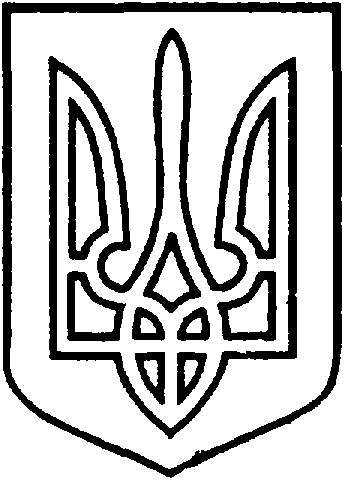 СЄВЄРОДОНЕЦЬКА МІСЬКА ВІЙСЬКОВО-ЦИВІЛЬНА АДМІНІСТРАЦІЯСЄВЄРОДОНЕЦЬКОГО РАЙОНУ  ЛУГАНСЬКОЇ  ОБЛАСТІРОЗПОРЯДЖЕННЯкерівника Сєвєродонецької міської  військово-цивільної адміністрації02 грудня  2021 року                                                     			         № 2462Про затвердження передавального акту майна, активів та зобов’язань від Боровенської гімназії Кремінської районної ради Луганської області до правонаступника – Єпіфанівської гімназії Кремінської районної ради Луганської області Керуючись пунктом 15 частини 1 та пунктом 5 частини третьої статті 4, пунктом 8 частини третьої статті 6 Закону України «Про військово- цивільні адміністрації», статтею 26 Закону України «Про місцеве самоврядування в Україні», статтями 104-107 Цивільного кодексу України, статтями 25,66 Закону України «Про освіту», статтями 32,37 Закону України «Про повну загальну середню освіту», Законом України «Про державну реєстрацію юридичних осіб , фізичних осіб –підприємців та громадських формувань», з метою оптимізації управління об’єктом спільної власності Сєвєродонецької міської територіальної громади, що надає освітні послуги, та видатків на його утримання, враховуючи результати  публічного громадського обговорення, на виконання розпорядження керівника Сєвєродонецької міської військово-цивільної адміністрації Сєвєродонецького району Луганської області від 22.06.2021 № 1005 «Про реорганізацію юридичної особи – Боровенська гімназія Кремінської районної ради Луганської області»,1.ЗАТВЕРДИТИ передавальний акт майна, активів та зобов’язань від Боровенської гімназії Кремінської районної ради Луганської області(код ЄДРПОУ 35753106) до правонаступника – Єпіфанівської гімназіїКремінської районної радиЛуганської області (код ЄДРПОУ 35753064)та прийняти майно Боровенської гімназії Кремінської районноїради Луганської областізгідно з передавальним актом (додається).2 Комісії з реорганізації вжити необхідні заходи щодо державної реєстрації припинення Боровенської гімназії Кремінської районноїради Луганської області (код ЄДРПОУ 35753106) в результаті реорганізації шляхом приєднання до Єпіфанівської гімназії Кремінської районної радиЛуганської області (код ЄДРПОУ35753064).3.	Дане розпорядження підлягає оприлюдненню.4.	Контроль за виконанням цього розпорядження покласти на                   заступника керівника Сєвєродонецької міської військово-цивільної адміністрації Олега КУЗЬМІНОВА.Керівник Сєвєродонецької міськоївійськово-цивільної адміністрації			Олександр СТРЮКДодатокдо розпорядження керівникаСєвєродонецької міськоївійськово-цивільної адміністраціївід 02 грудня 2021р. № 2462ПЕРЕДАВАЛЬНИЙ  АКТМАЙНА, АКТИВІВ ТА ЗОБОВ’ЯЗАНЬ  ВІД БОРОВЕНСЬКОЇ ГІМНАЗІЇ КРЕМІНСЬКОЇ РАЙОННОЇ РАДИ ЛУГАНСЬКОЇ ОБЛАСТІ ДО ПРАВОНАСТУПНИКА ЄПІФАНІВСЬКОЇ ГІМНАЗІЇ КРЕМІНСЬКОЇ РАЙОННОЇ РАДИЛУГАНСЬКОЇ ОБЛАСТІ_______________ 2021 рокуМи, що нижче підписалися, комісія з реорганізації, яка створена розпорядженням керівника Сєвєродонецької міської військово-цивільної адміністрації «Про реорганізацію юридичної особи–Боровенська гімназія Кремінської районної радиЛуганської області» від 22.06.2021 року № 1005 у складі:Голова комісії:директор Боровенської гімназії Кремінської районної радиЛуганської області– О.Л.Сімонян;      Заступник голови комісії:Заступник керівника Сєвєродонецької міської військово-цивільної адміністрації Сєвєродонецького району Луганської області –О.Ю.КУЗЬМІНОВ;Заступник голови комісії:Головний бухгалтер централізованої бухгалтерії Управління освіти Сєвєродонецької міської військово-цивільної адміністрації Сєвєродонецького району Луганської області – Н.П.НОСКОВА;Члени комісії:ВОЛЧЕНКО Лариса Петрівна; ДЕМЕНТ’ЄВА Наталія Миколаївна; ОЛІЙНИК Тетяна Валеріївна; ЧАПЛАЙ Наталія Олександрівна, СОКОЛЕНКО Олена Григорівна; ТКАЧУК Ірина Степанівна; СЕРДЮКОВА Олена Євгенівна; ШОРОХОВА Юлія Сергіївна; ПОЛЯКОВА Елла Олександрівна;СЕРЕДА Олена Володимирівна; КОЛЄСНІК Людмила Афанасіївнакеруючись пунктом 15 частини 1 та пунктом 5 частини третьої статті 4, пунктом 8 частини третьої статті 6 Закону України «Про військово- цивільні адміністрації», статтею 26 Закону України «Про місцеве самоврядування в Україні», статтями 104-107 Цивільного кодексу України, статтями 25,66 Закону України «Про освіту», статтями 32,37 Закону України «Про повну загальну середню освіту», Законом України «Про державну реєстрацію юридичних осіб, фізичних осіб –підприємців та громадських формувань», склала цей акт про таке:Все майно, активи та зобов’язання Боровенської гімназії Кремінської районної ради Луганської областібалансовою вартістю 512923.73(П’ятсот дванадцять тисяч дев’ятсот двадцять три) грн 73 коп. (згідно з додатком 1) після її припинення в результаті реорганізації шляхом приєднання переходять до правонаступникаЄпіфанівської гімназії Кремінської районної ради Луганської області, а саме:основні засоби – 263065.00грн;малоцінні необоротні матеріальні активи – 203676,79 грн;малоцінні та швидкозношувальні предмети – 33505,18 грн;продукти харчування – 12676,76 грндебіторська заборгованість – 0 грн;кредиторська заборгованість – 0 грнКомісією з реорганізації вчинено всі передбачені чинним законодавством України дії стосовно порядку  припинення юридичної  особи.Голова комісії:			____________ О.Л.СИМОНЯНЗаступник голови комісії:	____________ О.Ю.КУЗЬМІНОВЗаступник голови комісії:	____________ Н.П.НОСКОВАЧлени комісії: 			____________Л.П.ВОЛЧЕНКО					____________ Н.М.ДЕМЕНТ’ЄВА					____________ Т.В.ОЛІЙНИК 					____________ Н.О.ЧАПЛАЙ 					____________ О.Г.СОКОЛЕНКО 					____________ І.С.ТКАЧУК 					____________ О.Є. СЕРДЮКОВА					____________ Ю.СШОРОХОВА 					____________ Е.О.ПОЛЯКОВА 					____________ О.В.СЕРЕДА					____________ Л.А.КОЛЄСНІК